Стоимость развивающих занятий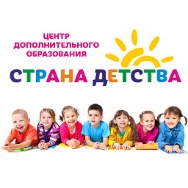 на 2023-2-24 учебный годСтоимость Пробного занятия:    -50% от стоимости разовой оплаты-1-10.09 БЕСПЛАТНОСКИДКИ: При оплате годового абонемента -10%На второй и последующий год обучения  (Страна Детства) -5%На АБ для  второго, обучающегося в Центре  ребенка -10%                                                                             ребенка-инвалида( при предоставлении документа) -  10%Внимание! Скидки не суммируются.Принимается оплата по наличному и безналичному расчету, Материнским капиталом. Предоставляется налоговый вычет.Название курсаПродолжительность занятияСтоимость АБРаз.опл.«КАРАПУЗиЯ»2 дня в неделю по  45 мин.4000 руб.700 руб. «Заниматика»2 дня в неделю по  50 мин.4000 руб.700 руб. «Почемучки»2 дня в неделю по  70 мин.4800 руб.700 руб. «Всезнайки»2 дня в неделю по  70 мин.4800 руб.700 руб.« Подготовка к школе» 2 дня в неделю по  80 мин.5600 руб.900 руб.«Подготовка к школе» Суббота, по  120 мин.5600 руб.1600 руб.Английский (3-4)2 дня в неделю по  45 мин.4000 руб.700 руб.Английский (5-7)2 дня в неделю по  50  мин.4200 руб.700 руб.Шахматы2 дня в неделю по  50 мин.4200 руб.700 руб.Музыка2 дня в неделю по  50  мин.3200 руб.600 руб.АртстудияЕдиный (изо/лепка/песок)3200 руб.600 руб.Мастер-класс2400600руб.Индивидуальные:2 дня в неделю по  50  мин.Английский 2-5 кл.6400 руб1000 руб.Начальная школа6000 руб.1000 руб.Дошкольная подготовка6000 руб.1000 руб.Математика 5-9 кл.Р/О              1300 руб.Консультации специалистов:По запросу, 60 мин.Нейропсихолог2000 руб.Психолог1000 руб.Центр Семейного обучения               «ПРОСТОРЫ НАУКИ»1-3 класс неп./ день1-3 класс полн/день17800 руб.24800 руб.«НУЛЕВОЙ КЛАСС»3 дня в неделю                неполный/ деньполный/день14800 руб.17800 руб.«ИНДИВИДУАЛЬНОЕ ОБУЧЕНИЕ»2 дня в неделю по 3 академ. часа 14 800 руб.3 дня в неделю по 3 академ. часа17 800 руб.«ИНДИВИДУАЛЬНОЕ ОБУЧЕНИЕ» онлайн2 дня в неделю по 3 академ. часа14 800 руб.